Društvo učiteljev geografije Slovenije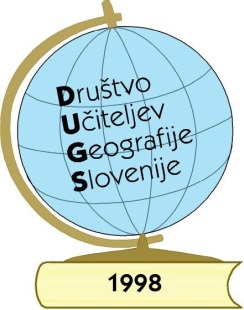 Gosposka 13, P.P. 306,1001 Ljubljanahttp://www.drustvo-dugs.siPRISTOPNA IZJAVAPodpisani pristopam k Društvu učiteljev geografije SlovenijeIme in priimek: Poklic: Stalno bivališče - naslov: Zaposlitev (naslov ustanove): Letnica rojstva: Tel. ________________  in e-naslov: ____________________________________________Datum: ____________			Podpis: ___________________________Članstvo v Društvu je prostovoljno in se ne izključuje z članstvom v drugih društvih znotraj Zveze geografov Slovenije.Vsi posredovani osebni podatki bodo uporabljeni izključno v društvene namene.Prijavnico pošljite na zgornji naslov oziroma po e-pošti na: mirsad.skorupan@guest.arnes.si . Članarina za leto 2021 znaša 10 EUR, za študente in nezaposlene 5 EUR.Članarino poravnajte z nakazilom na tekoči račun društva.NALOGODAJALEC ste vi. Izpolnite vaše podatke.Za namen plačila vpišite: PLAČ. ČLANARINE 2021ZNESEK: 10 EUR; študenti, upokojenci in nezaposleni 5 EURPREJEMNIK:DUGSGosposka 13, P.P. 306, 1001 LjubljanaŠT. RAČUNA: SI56 6100-0000-5746-045REFERENCA: 00 002021 (če plačujete prek spleta poskusite 002020, ali kaj podobnega).